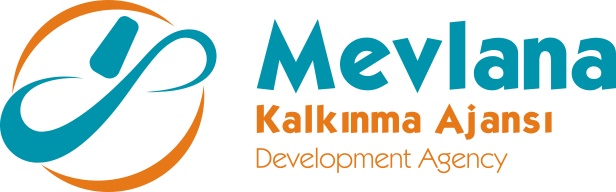 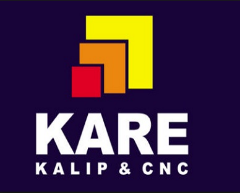 İHALE SONUÇ BİLDİRİMİKaraman Kare Kalıp Makina Sanayi ve Ticaret Limited Şirketi “Türkiye'nin Tek Köpük Tabak Kalıp İmalatçısı Kare Kalıp Yüksek Katma Değer Sağlıyor Yurt Dışı İle Rekabet Ediyor” (TR52/18/ODAK-2/0024) kapsamında; CNC Dik İşleme Tezgahı (Lot 1) mal alım işi ihalesi gerçekleştirilmiştir. İhaleye en uygun teklif vererek iş ihale edilen ve sözleşme imzalanan firma aşağıda belirtilmiştir.Kamuoyuna saygıyla duyurulur.Sözleşme MakamıKaraman Kare Kalıp Makina Sanayi ve Ticaret Limited ŞirketiProje AdıTürkiye'nin Tek Köpük Tabak Kalıp İmalatçısı Kare Kalıp Yüksek Katma Değer Sağlıyor Yurt Dışı İle Rekabet Ediyor  Projesiİhale Tarihi08.11.2018 İhale UsulüAçık İhaleGeçerli Teklif Adedi1Kazanan İstekliDR ELEKTRİK MAKİNE MÜHENDİSLİK OTOMOTİV İNŞAAT SAN.TİC.LTD.ŞTİSözleşme Bedeli258.240,00 TL (KDV Hariç).